DISTRICT PROFILEName of District		: 	Jaintia Hills DistrictGeographical Position		:   	Latitude :Longitude: Altitude: 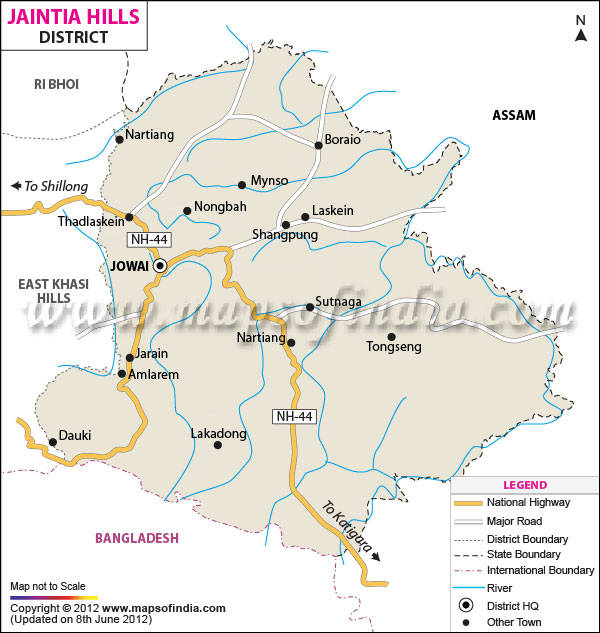 Total Geographical area		: 381900	District Headquarters name	: Jowai	Demographic details		:Taluk details:Block detailsBlock wise Literacy rate (%): NAEducational and other infrastructural facilities of latest available	(2011)Agro- climatic featuresRainfall pattern during 2012-13 or latest available yearTemperature prevailed during 2012-13 or latest available yearRelative humidity during 2012-13 or latest available yearLand detailsNine fold classification of land and other land details during Details on operational holdings 2005-06 ( DADS)12) Irrigation Resources13) Soil resources and type *Enclose here your land use plan of district14) Area (ha) , Production (q) and Yield (q/ha) of major crops for 2010-11  15) Area under irrigation for major crops for 2009-10 16) Area under HYV / hybrids for major crops for 2009-10 17) Farm Gate Price of major crops during for 2012-13 ( latest available year)18) Livestock and poultry population ( in nos.) for 2010-1119) Livestock and Poultry products production for 2011-12 20) Any other data/information which is relevant to be included may also please be included:Sl. No.ParticularsValueValueIPopulationIMale196285196285IFemale198839198839ITotal Population395124395124IRural366694366694IUrban2843028430IiPopulation Density/ Sq. km103103IiiLiteratesIiiMale (%)58.1%58.1%IiiFemale (%)65%65%IiiTotal (%)62%62%IvDetails on SC/ST PopulationIvMaleST- 185866  SC – 290ST- 185866  SC – 290IvFemaleST – 190233 SC – 166ST – 190233 SC – 166IvTotal PopulationIvLiteracy rate (%)--IvMale--IvFemale--IvTotal --VLabour profileTotal workers110617110617Male workers6726767267Female workers4335043350Rural workers--Urban workers--Cultivators2727327273Agricultural Labourers 1860018600Household industry 12831283Other workers4706947069Marginal workers4356343563Non Workers240944240944Average labour wages for farm operations (Rs. / manday of seven to nine hours)Skilled JobUnskilled jobPeak seasonsMale FemaleLean seasonsMale FemaleViMajor languages spoken in the districtViDetails on Birth – Death rate ( per 1000 population)ViBirth rateViDeath rateViInfant mortality rateViExpectation of life in yearsViMaleViFemaleSl. No.Name of the Taluk/ TehasilTotal area in haTaluk HQ12Sl No.Name of the BlockTotal area in haNo. of PanchayatsNo. of Revenue villages Total Population inclusive of SC/ST populationTotal Population inclusive of SC/ST populationTotal Population inclusive of SC/ST populationSC/ST populationSC/ST populationSC/ST populationSl No.Name of the BlockTotal area in haNo. of PanchayatsNo. of Revenue villages MaleFemaleTotalMaleFemaleTotal1Thadlaskein896.6055230552791095092Laskein390.404524445158904023Amlarem3982190321941438444Khliehriat12804262843204858325Saipung8461860518502371076Jowai81367514755284307891011Sl No.Name of the BlockOther than SC/ST populationOther than SC/ST populationOther than SC/ST populationSC/ST populationSC/ST populationSC/ST populationTotal populationTotal populationTotal populationSl No.Name of the BlockMaleFemaleTotalMaleFemaleTotalMaleFemaleTotal12Sl. No.ParticularsNumbers / Values1Educational facilitiesPre-primary (Nursery school)Primary1713Middle/ U.P578High/Secondary Schools71Higher –Secondary182Professional collegesNAMedicalNAEngineeringNAAgricultureNAVeterinary/ FisheriesNAOthers (Please specify) Govt.  Aided CollegesNA3Number of Arts and Science Colleges64Institutional Credit facilityName of the lead bankNo. of branches of lead bank in the districtOther commercial banksPrimary land development  bankDistrict Central Co- operative Credit society Housing Co-Operative SocietiesEmployees Co-Operative SocietiesWeavers Co-Operative SocietiesIndustrial  Co-Operative SocietiesKhadi and Village Industries SocietiesPrimary Co-Operative SocietiesCo-Operative Sugar millsOther Marketing Society ( Please specify)5Agricultural Marketing and Processing a)No. of Regulated Marketsb)No. of Co-Operative Marketing Societyc)No. of Permanent Markets / Central Markets14d)No. of Weekly Markets / Shandies14e)No. of Dying yardsf)No. of Storage Godownsg)No. of Cold Storage units for agricultural produce for floricultureh)No. of agro based / agri-based processing industriesi)Small Scaleii)Medium Scaleiii)Large Scale-Sl No.Month Rainfall in mmRainfall in mmRainfall in mmSl No.Month ActualNormal% deviationApril’12May’12June’12July’12August’12September’12October’12November’12December’12January’13February’13March’13Sl No.Month Mean Maximum 0CMean Maximum 0CMean Maximum 0CMean Minimum 0CMean Minimum 0CMean Minimum 0CSl No.Month ActualNormal% deviationActualNormal% deviationApril’1218.4121.62May’12June’12July’12August’12September’12October’12November’12December’12January’13February’13March’13Sl No.Month Average Relative Humidity (%)Average Relative Humidity (%)Average Relative Humidity (%)Sl No.Month ActualNormal% deviationApril’12May’12June’12July’12August’12September’12October’12November’12December’12January’13February’13March’13Sl. No.Particulars Area in ha% to the Total Geographical areaTotal geographical area 381900Area under Forest153986Barren and uncultivable land 13817Land put into non-agricultural uses 17801Cultivable waste113678Permanent pastures and other grazing lands-Miscellaneous tree crops and grooves not includes in the net area sown17479Current fallow9760Other fallow17611Net area sown36065Area sown more than once414Gross cropped area36479Sl. No.Classification categoryCategory area Operational area in ha% to total operational areaNumber of holdings% to total number of holdingLandless<0.4haMarginal 0.4-1.0 haSmall1-2 haMedium2-3 haLarge3-4 haVery Large >4haTotalSl. No.ParticularsNumberArea(ha)Value / Details1Canals1Government895814.871Private2Tanks2<40 ha2=> 40 ha3Wells3Open wells3Bore wells3Dug cum bore wells3Tube wells3Filter point tube wells3Artisan wells4Other major sources if anySl. No.Name of the BlockSoil typeMajor nutrients which are deficientMicro –nutrients which are deficientSl. No.CropNet Area sown (ha),Area sown more than once ( ha)Total Cropped Area ( ha)Cropping intensity ( %)Production (q)Productivity ( q/ ha)Winter paddy1222020839Summer paddy70196Autumn paddy101159Mustard6132Jute--Pea & low pea7046.5Lentil--Potato200912Rabi vegetables7046.5Kharif vegetablesMaize30683661Rabi PulseTurmeric11305980Zinger3252292Chilli5039Banana149596Black gramSugar cane75Sl. No.CropTotal cropped areaIrrigated area ( ha)% of irrigationPaddy2031.20Vegetable166.65Horticulture2222.00Sl . no.CropGross cropped area ( ha)Area under HYV/hybrids ( ha)%1S.No.CropFarm Gate Price /KgWholesale Price/KgRetail price/Kg01Cerealsa)Paddy : Coarse grain b)Paddy : Fine grain 02Pulsesa)Blackgram b)Lentil03Oilseeds a)Toriab)Sesamum04Vegetablesa)Potatob)Carrotc)Peasd)Cabbage05Fruitsa)Bananab)Litchic)Lemon06Commercial including sugar and fibre cropsa)Jute (fibre) 07 Plantation cropsa)Coconut b)Arecanut 08Spices a)Chillib)Onion c)Garlic d)Ginger S.No.Name of the BlockCattleBuffaloSheepGoatPoultryPig1S.No.Name of the BlockCows milk in litresBuffalo milk in litresPoultryPoultrySheep and GoatOthers if any Pl. specifyS.No.Name of the BlockCows milk in litresBuffalo milk in litresEggs in numbersBroiler in kgsSheep and GoatOthers if any Pl. specify1